Colorado State University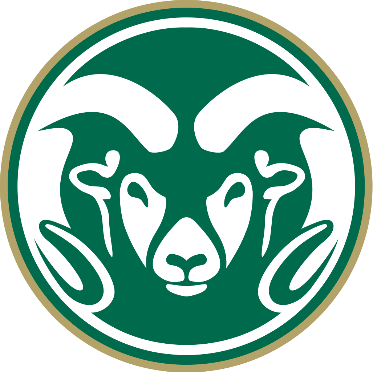 Alternative Transportation Fee Advisory Board Academic Year: 2023-2024Date of Meeting: 9/11/2023Ram’s Horn Conference RoomRecorded by: Trevor HaleCall to Order – 5:30pmAttendanceHas Quorum Been Reached? Yes  / No “Quorum shall consist of seven (7) voting members”. ATFAB Bylaws, Article V, Section 5“Voting members shall consist of student members of undergraduate college councils, a student member from the Undeclared Leadership Council,  a student member from the Graduate School Council, and two student-at-large members. Associate members shall not have voting rights unless the primary representative from their area of affiliation is not present to vote.“ ATFAB Bylaws, Article III, Section 1Open ItemsApprove Minutes from Previous Meeting—approved by unanimous consent New BusinessApprove By-Laws2 unexcused absences will be enforcedArticle II mission: “for allocations of used to provide” typo fixAdding another statement about improving “access and safety” of transportation on campus to the mission statementRationale: it reflects the current goals of the board. “Safety and access” statement makes the mission of ATFAB more understandable.Rhetort: We have funded numerous projects that aren’t safety related. Those projects are valid, and would be excluded from our scope if we change the mission too much. Although this change would make it more understandable, it might limit the scope. The By-Laws also aren’t meant to be easily readable. That type of info would be better suited to an “about us” page. Article VIIWording on funding criteria does not match the updated criteria we provided last semester specific to the 2023 scoring sheet.Motion to update the edition of Robert’s Rules of Order to 12th edition, fix the typo in the Mission statement. “Remove ‘of’, in ‘for allocations of used to provide”Motion passes by roll call vote- unanimousMotion to table discussion of website changes to future meetingsUpdating website mission statement to reflect by-lawsMotion passes by unanimous consentMeeting AdjournedRoll Call Votes:“All members specified in Article III section 1 shall have one vote. Quorum must be present before a vote can be taken. Votes should be based on funding rules articulated in Article VII. A majority (more than half) of the present voting members must vote in the affirmative for an item to pass, else it fails.” ATFAB Bylaws, Article VIII, Section 1“In the event of a tie, the Chairperson should break the tie with a vote.”ATFAB Bylaws, Article VIII, Section 4Name Title Affiliation Present? David WiseChair Executive Board YZachary CramtonVice ChairExecutive Board YCady GebhartFinancialsExecutive BoardYTrevor HaleSecretaryExecutive Board YHaydyn DeasonRepresentative  ASCSU At Large YXXRepresentative  ASCSU At Large NXX
XXRepresentativeRepresentative / Alt   Ag Sciences NBrian DeeganAndy GoekeRepresentative Representative / Alt  Business YRachel HernandezXXRepresentative Representative / Alt CVMBS YDerek CampbellXXRepresentative Representative / Alt Engineering YEmily Gordon Justin HudsonRepresentativeRepresentative / Alt Graduate School YXXXXXXXXRepresentative Representative / Alt  HHS NAlexandra ZegaXXRepresentativeRepresentative / Alt   Liberal Arts YOmar Soliman XXRepresentativeRepresentative / Alt   Natural Sciences YXXXXRepresentativeRepresentative / Alt   Undeclared  NXXXXRepresentativeRepresentative / Alt  Warner College NMotion to … Update the By-Laws with the following changes:Article V section 6: “10th edition”  “12th edition”Article II: “for allocations of used to”  “for allocation used toMotion proposed by …Vice ChairMotion to … Update the By-Laws with the following changes:Article V section 6: “10th edition”  “12th edition”Article II: “for allocations of used to”  “for allocation used toMotion proposed by …Vice ChairMotion to … Update the By-Laws with the following changes:Article V section 6: “10th edition”  “12th edition”Article II: “for allocations of used to”  “for allocation used toMotion proposed by …Vice ChairMotion to … Update the By-Laws with the following changes:Article V section 6: “10th edition”  “12th edition”Article II: “for allocations of used to”  “for allocation used toMotion proposed by …Vice ChairName Title Affiliation Vote David WiseChair (tiebreaker)Executive Board Zachary CramtonVice ChairExecutive Board YCady GebhartFinancialsExecutive BoardYTrevor HaleSecretaryExecutive Board YHaydyn DeasonRepresentative  ASCSU At Large YXXRepresentative  ASCSU At Large NPXX
XXRepresentativeRepresentative / Alt   Ag Sciences NPBrian DeeganAndy GoekeRepresentative Representative / Alt  Business YRachel HernandezXXRepresentative Representative / Alt CVMBS YDerek CampbellXXRepresentative Representative / Alt Engineering YEmily Gordon Justin HudsonRepresentativeRepresentative / Alt Graduate School YXXXXRepresentative Representative / Alt  HHS NPAlexandra ZegaEvan WelchRepresentativeRepresentative / Alt   Liberal Arts YOmar SolimanXXRepresentativeRepresentative / Alt   Natural Sciences YXXXXRepresentativeRepresentative / Alt   Undeclared  NPXXXXRepresentativeRepresentative / Alt  Warner College NPResultThe result of the motion is … motion passesThe result of the motion is … motion passesThe result of the motion is … motion passes